PERCORSI VOCAZIONALICammino con TePercorso di discernimento vocazionale per giovani che stanno pensando al cammino del Seminario7 novembre 2021 (giornata di ritiro)1 dicembre 2021 12 gennaio 20226 febbraio 20229 marzo 20226 aprile 20213-15 maggio 2022 (esercizi spirituali)Pianezza, Villa Lascaris (19,00-22,30)I sei nodi del filo rossoPercorso di accompagnamento vocazionale per giovani che si interrogano sul senso della loro vita14 novembre 202112 dicembre 202123 gennaio 202220 febbraio 202220 marzo 202210 aprile 202213-15 maggio 2022 (esercizi spirituali)Seminario Maggiore (15,00-18,00)Esperienza EstivaEsperienza di pellegrinaggio per giovani 23-27 luglio 2022SETTIMANE COMUNITARIEFocus GroupPer pensare insieme le settimane comunitarie10 ottobre 2021 Pianezza, Villa LascarisLe Radici e le Ali (per giovani)God in Touch (per universitari)FORMAZIONECorso di formazione sull’accompagnamento vocazionale, rivolto ad educatori, genitori, insegnanti e a tutti coloro che sono a contatto con il mondo giovanile2 febbraio 20229 febbraio 202216 febbraio 202223 febbraio 2022Pianezza, Villa Lascaris (21,00-22,30)PREGHIERAGMG/ Vglia Vocazionale21 novembre 2021Una Voce nella notteEsercizi spirituali per giovani13-15 maggio 2022Pianezza, Villa LascarisGiornata delle Vocazioni15 maggio 2022SETTIMANE VOCAZIONALIProposta pensata per vivere nella propria comunità un tempo di riflessione sul tema della vocazione, che intercetta tutte le attività ordinarie della pastorale. Il CDV si rende anche disponibile per animare singole serate vocazionali all’interno di settimane comunitarie o durante le attività dei gruppi 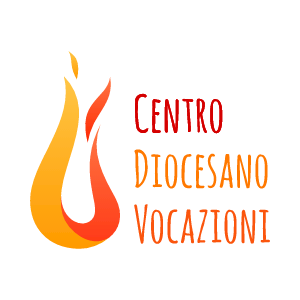 16-23 gennaio 2022 Villafranca